О признании утратившим силу постановления от 28.09.2017 №45-п  В соответствии с пунктом 3 части 1 статьи 14 Федерального закона от 2 марта 2007 года № 25-ФЗ «О муниципальной службе в Российской Федерации», статьей 11 Закона  Оренбургской области от 10.10.2007 № 1611/339-IV-ОЗ «О муниципальной службе в Оренбургской области»: 1. Постановление администрации от 28.09.2017 №45-п «Об  утверждении Порядка разрешения представителем нанимателя (работодателя) муниципальным служащим Администрации муниципального образования Костинский сельсовет  Курманаевского района Оренбургской области на участие в управлении некоммерческими организациями на безвозмездной основе в качестве единоличного исполнительного органа или вхождения в состав их коллегиальных органов управления» признать утратившим силу2.Контроль за исполнением настоящего постановления оставляю за собой.3. Постановление вступает в силу после его опубликования в газете «Вестник  Костинского сельсовета» и подлежит размещению на официальном сайте.Глава муниципального образования                                             Ю.А.СолдатовРазослано: в дело, прокурору, Правительству области, 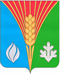 Администрация муниципального образованияКостинский сельсоветКурманаевский районОренбургской областиПОСТАНОВЛЕНИЕ10.07.2020 №47-п